Dan planeta Zemlje – naš plavi planetUčenici viših razreda obilježili su Dan planeta Zemlje integriranim danom 24. travnja. Za taj su dan njihovi profesori pripremili posebne tematske radionice i predavanja o Zemlji. Cilj je bio ekološki osvijestiti učenike o važnosti očuvanja planeta na kojemu živimo. Učenici su mogli čuti ponešto o erama Zemlje, fosilima i glavnim onečišćivačima tla, zraka i vode na radionicama iz Geografije. Radionice Hrvatskoga jezika bile su usmjerene na čitanje i pisanje tekstova o ekološkim katastrofama i zanimljivostima vezanima uz naš planet i izradu plakata.  Radionica iz Vjeronauka učenicima petih razreda predstavila je 10 ekoloških zapovijedi, a na satu Informatike učenici 6. razreda programirali su micro:bitovima. I na radionici iz Engleskoga jezika bilo je zanimljivo jer su učenici 6. razreda pisali kraće tekstove o ugroženim životinjama svijeta.Na satovima Kemije za sedme razrede izvodili su se pokusi o kisiku i ugljikovome dioksidu, a učenici su izlagali što su naučili o atmosferi i položaju Zemlje u Sunčevome sustavu. Učenici osmih razreda učili su kako nastaju prirodne pojave na Zemlji poput duge uz pokuse koji su oduševili razrede.Sedmaši su na satovima Fizike u grupama izrađivali sunčane satove i prema položaju Sunca uspješno utvrdili koliko je sati, a osmaši su izvodili pokuse nastajanja tornada, oblaka i tsunamija. Tematske su križaljke i plakate izrađivali i ispunjavali učenici 5. i 8. razreda na satovima Matematike i pokazali koliko znaju.Svi su učenici s oduševljenjem pratili sve radionice i zaključili kako jedva čekaju sljedeći sličan projekt.Novinarska skupina 6. i 8. razreda5.r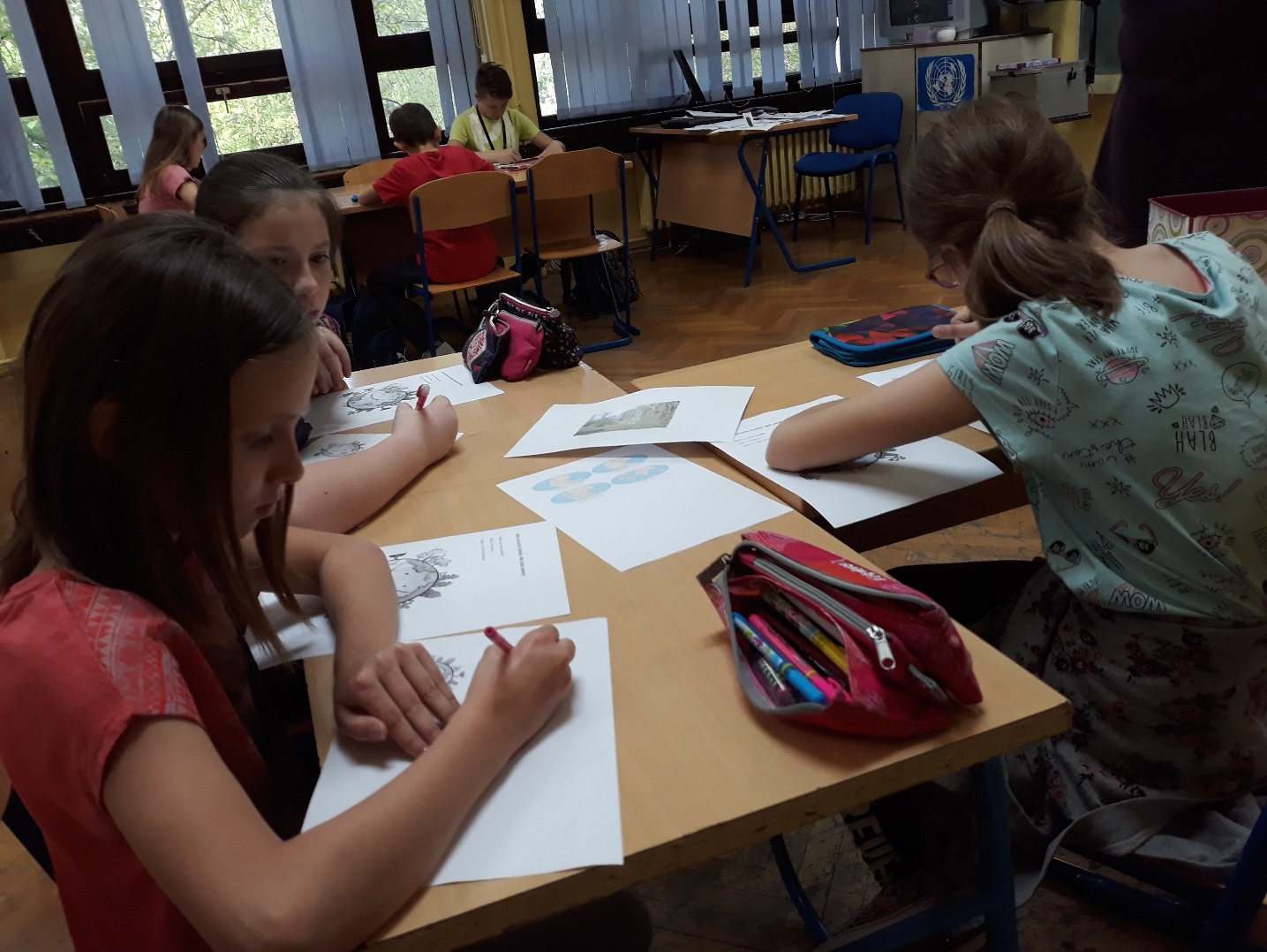 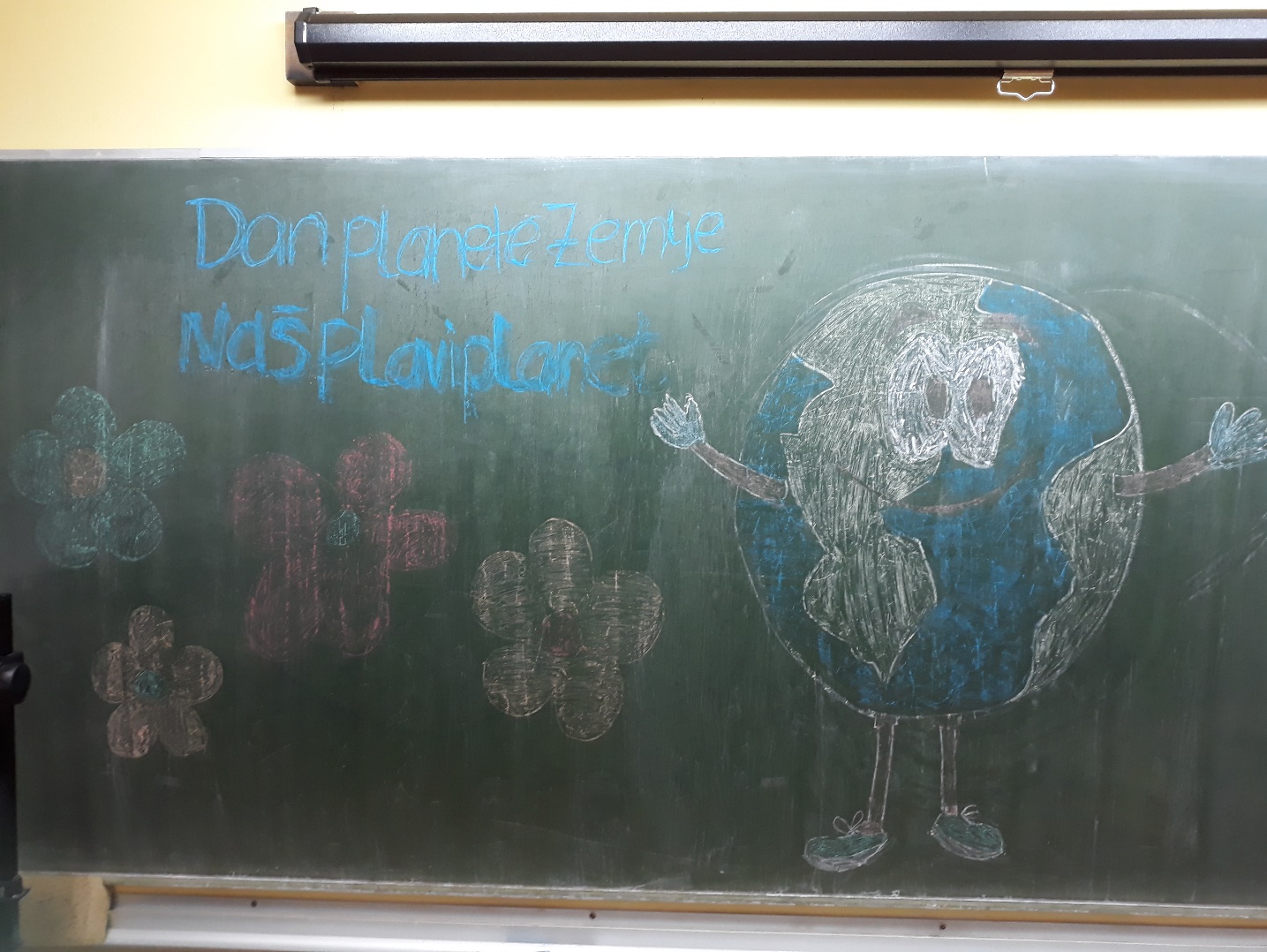 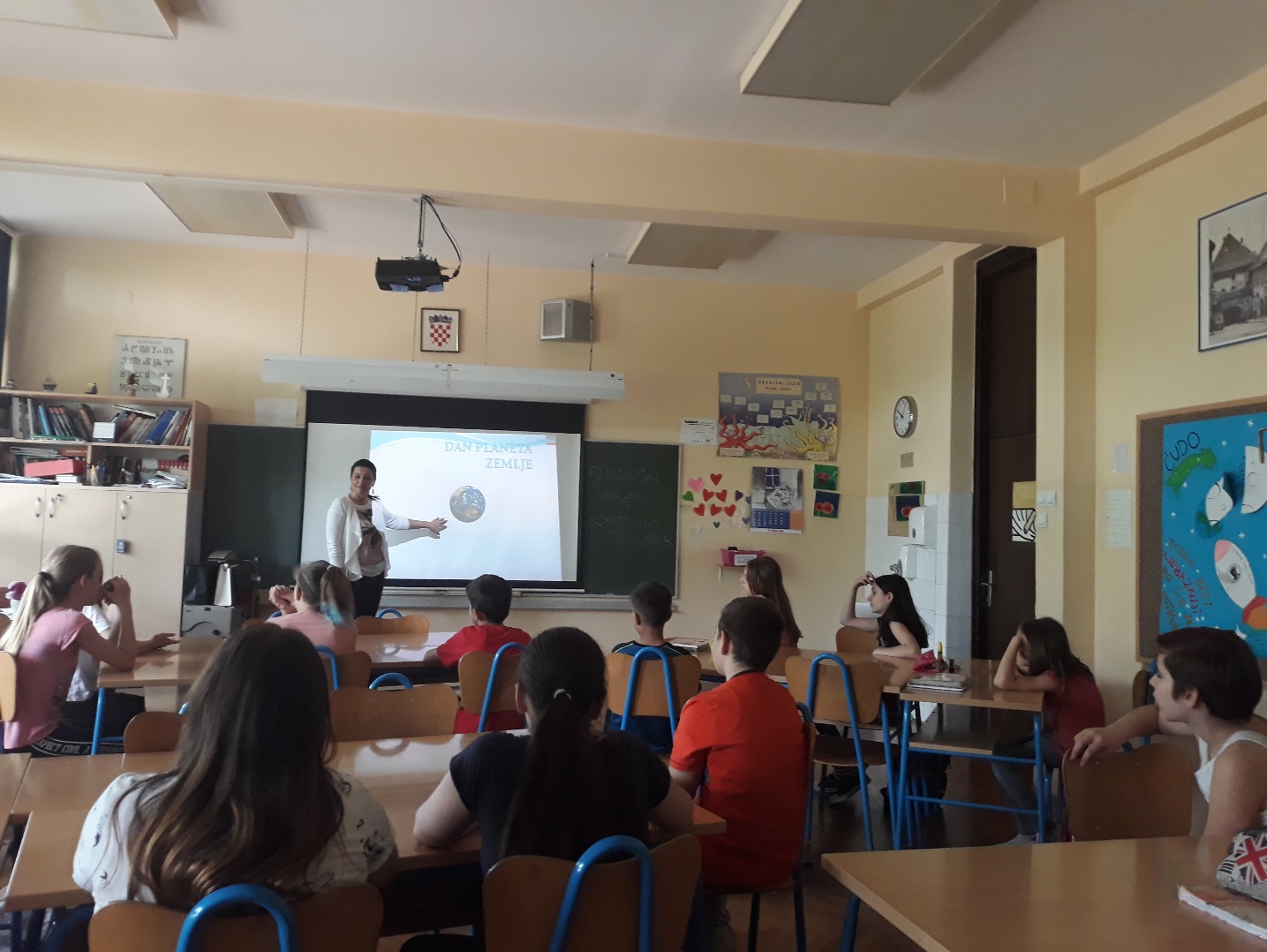 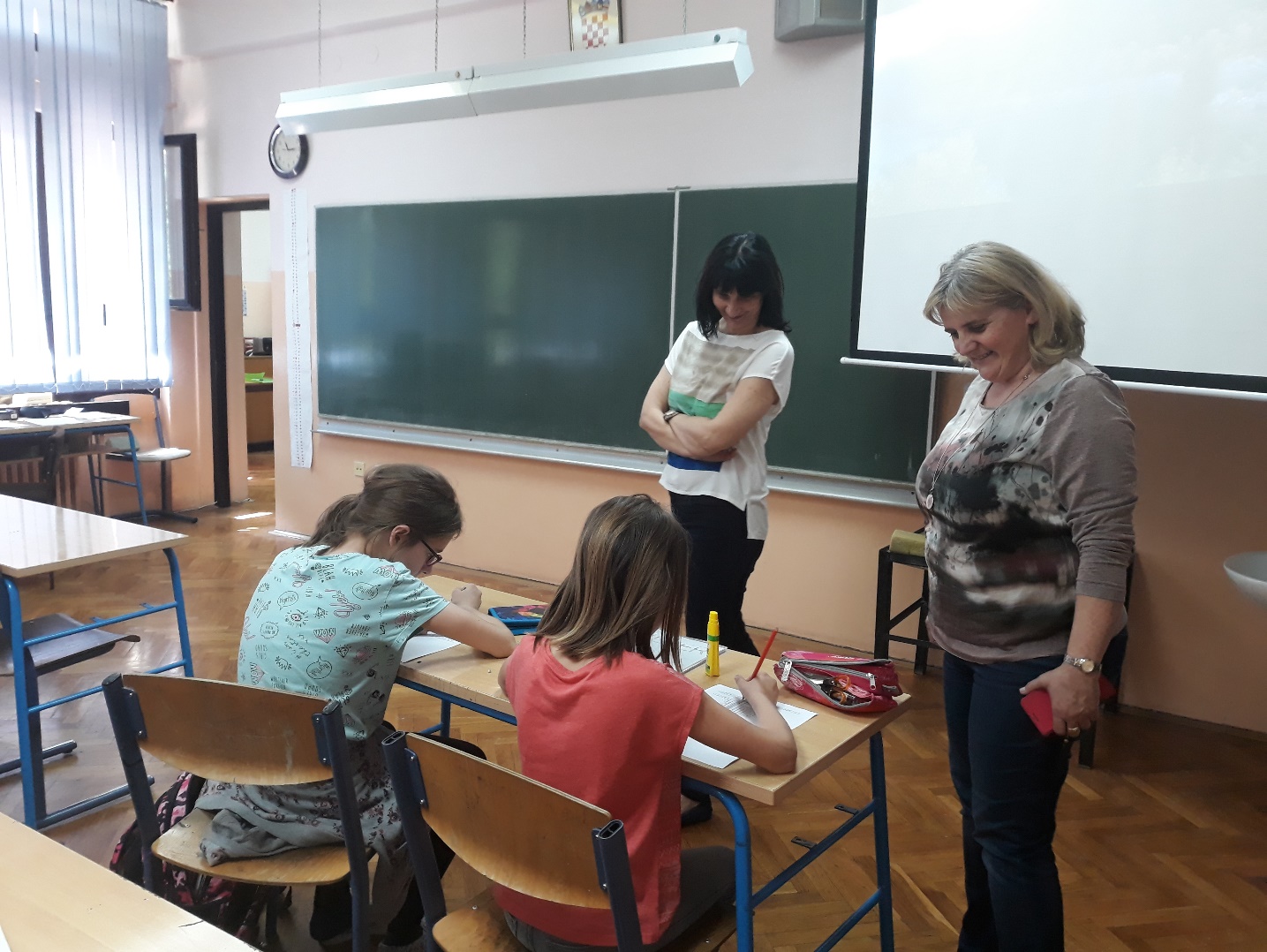 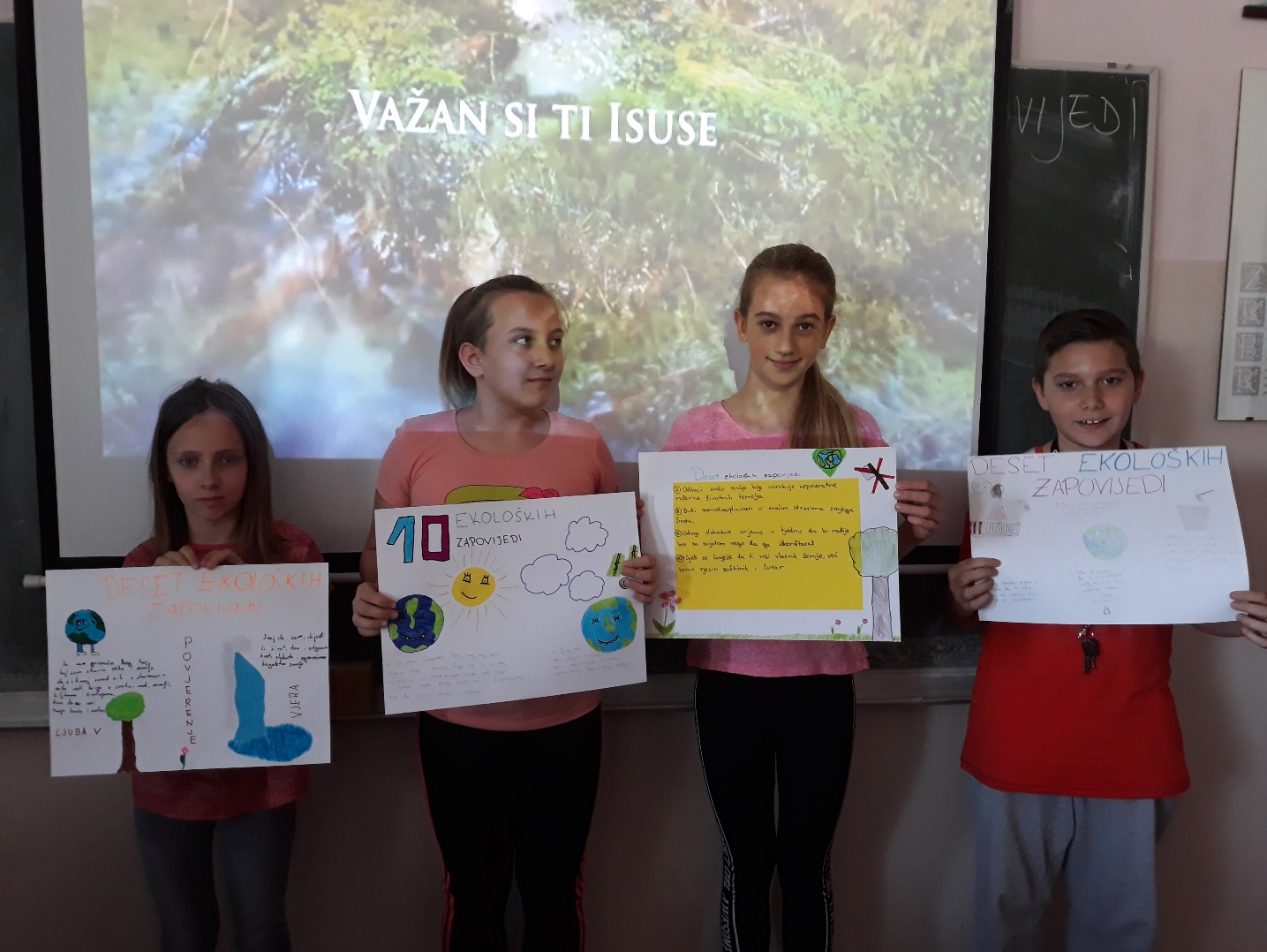 6.r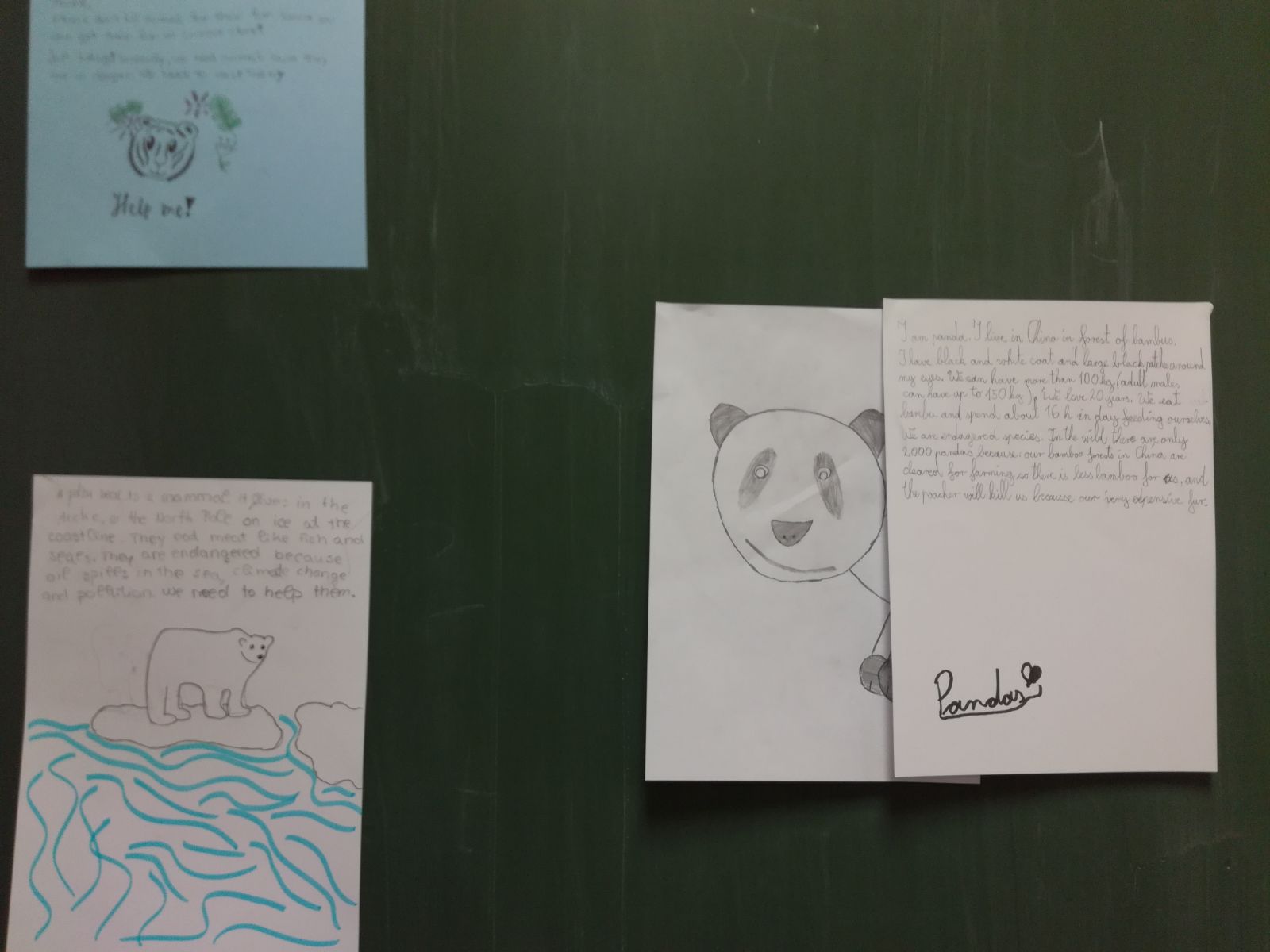 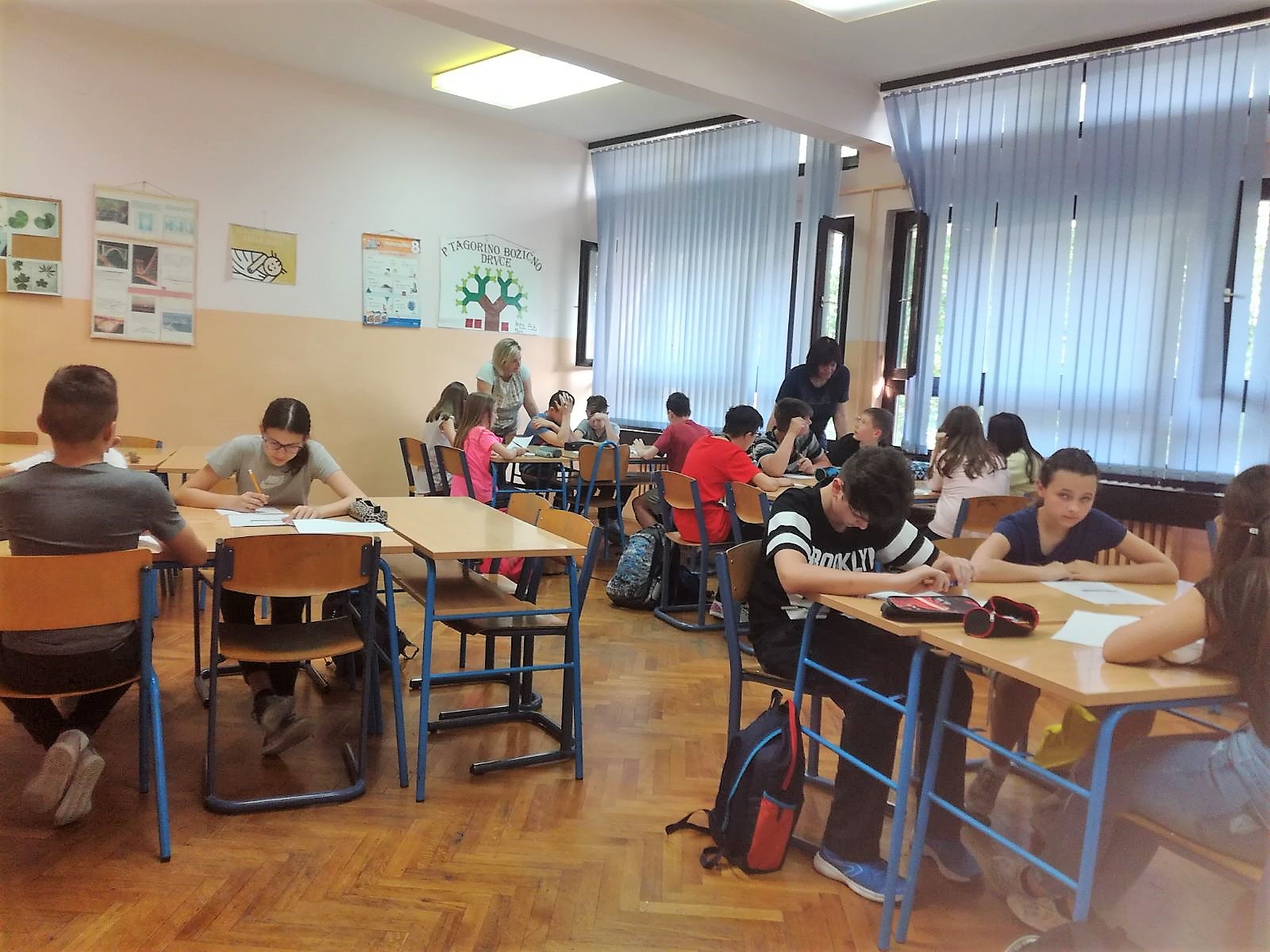 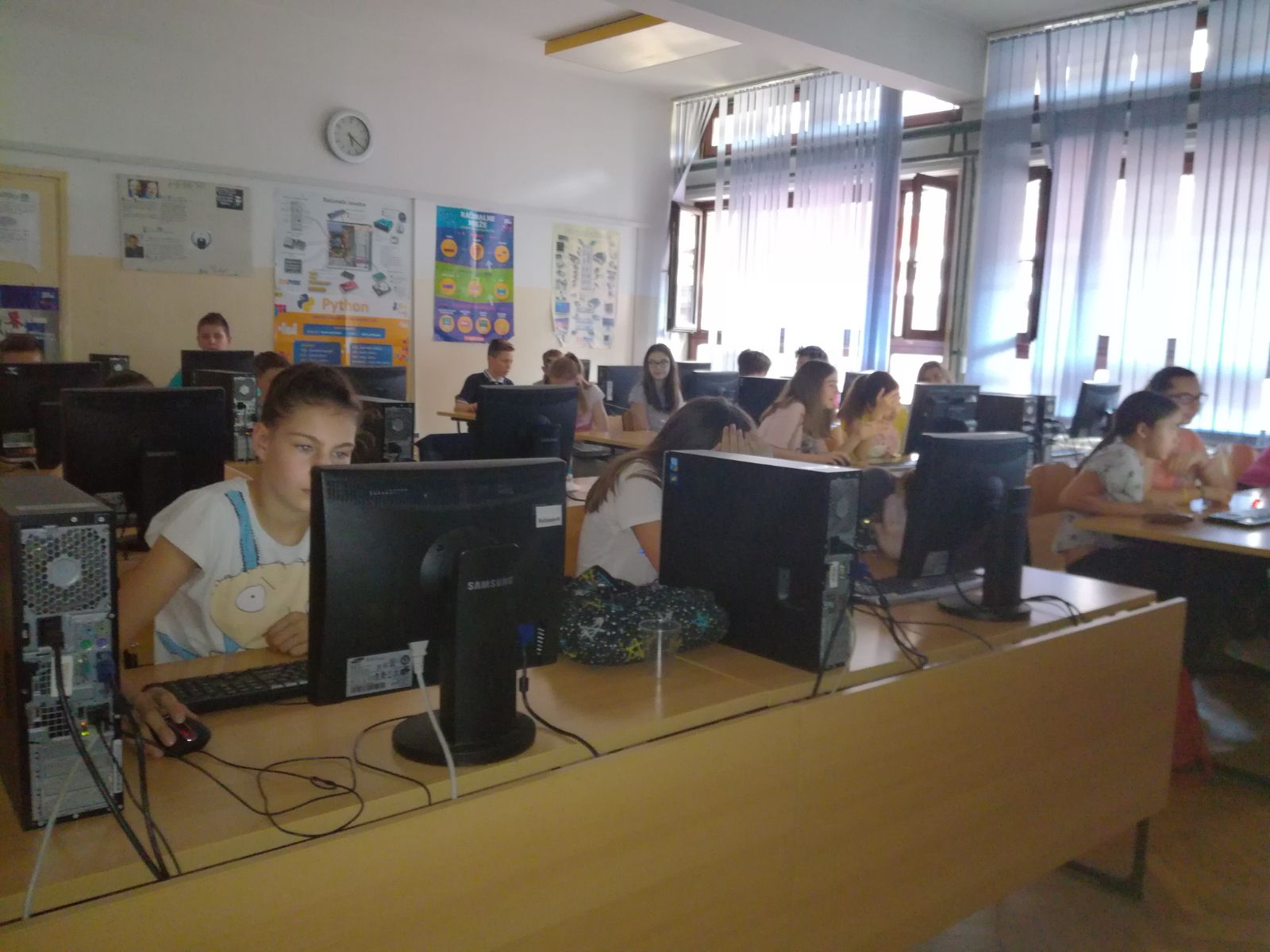 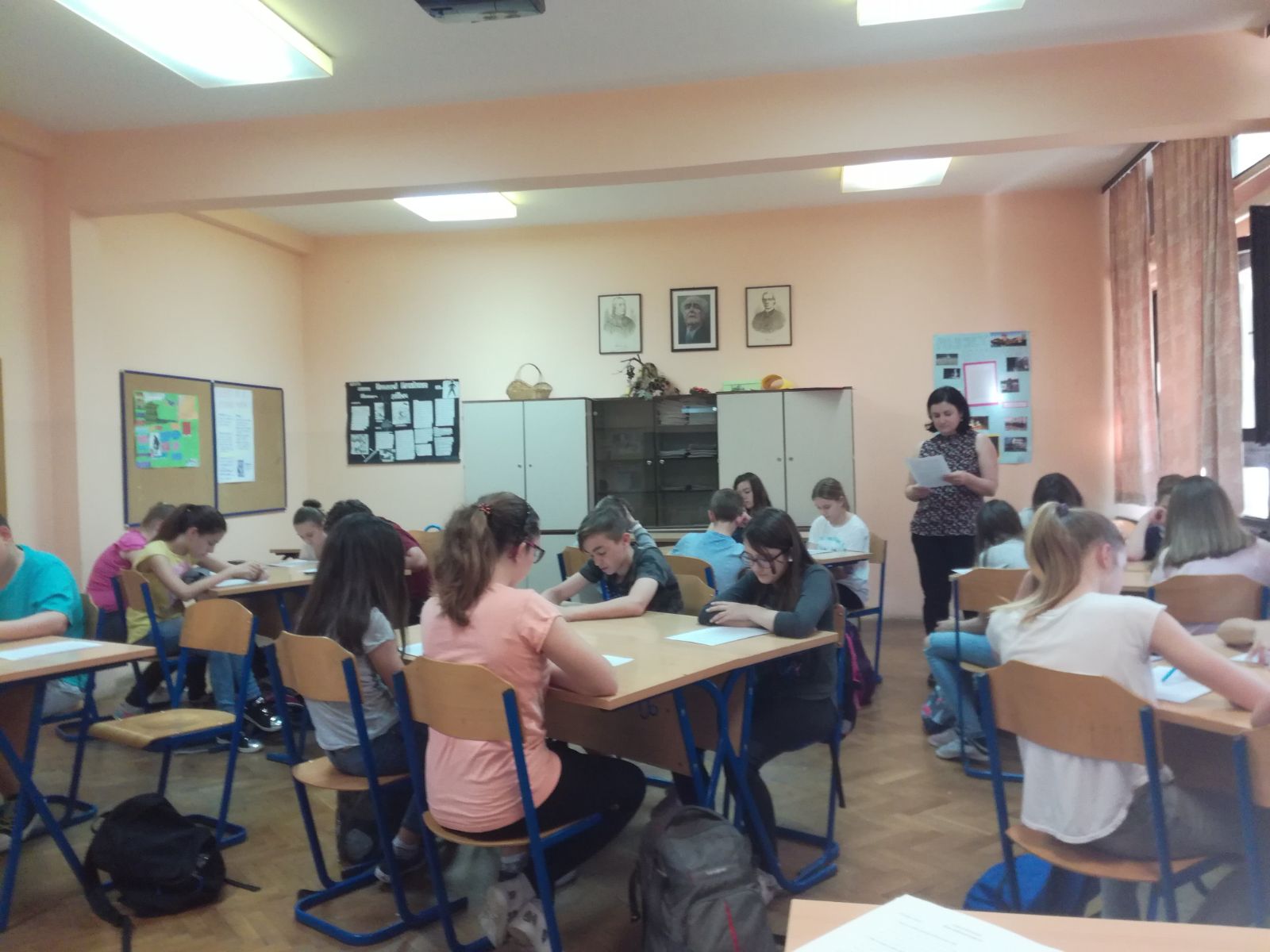 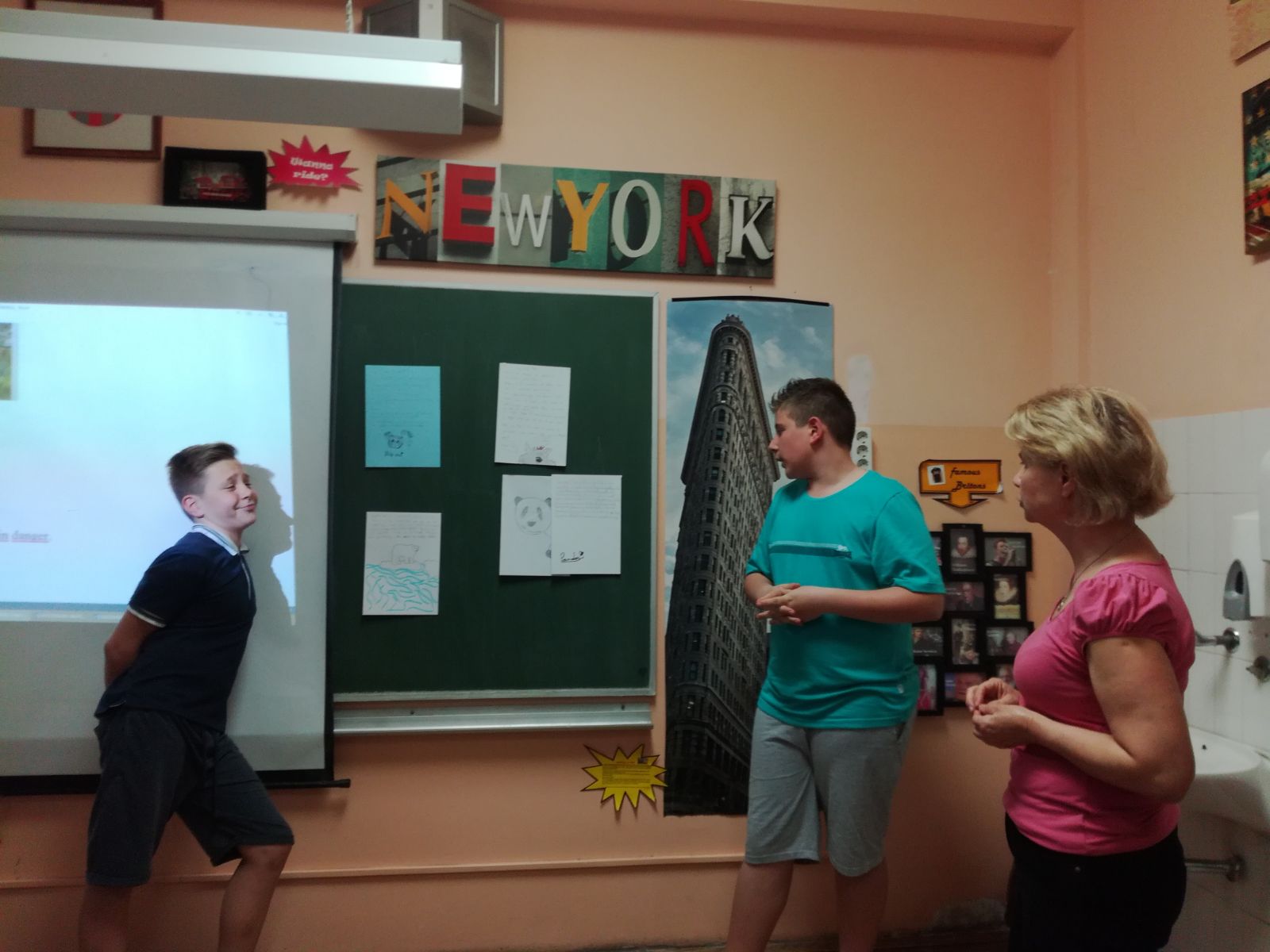 7.r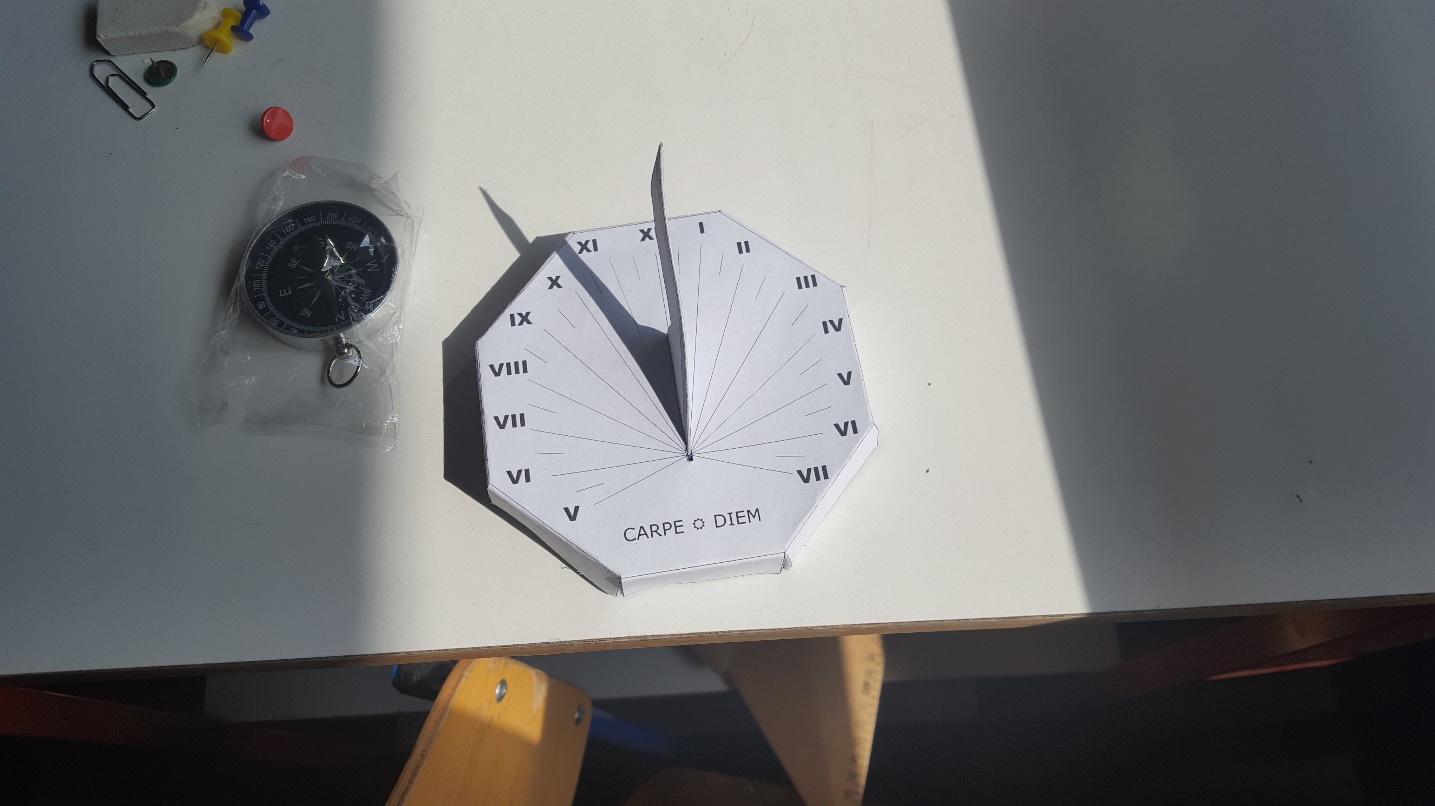 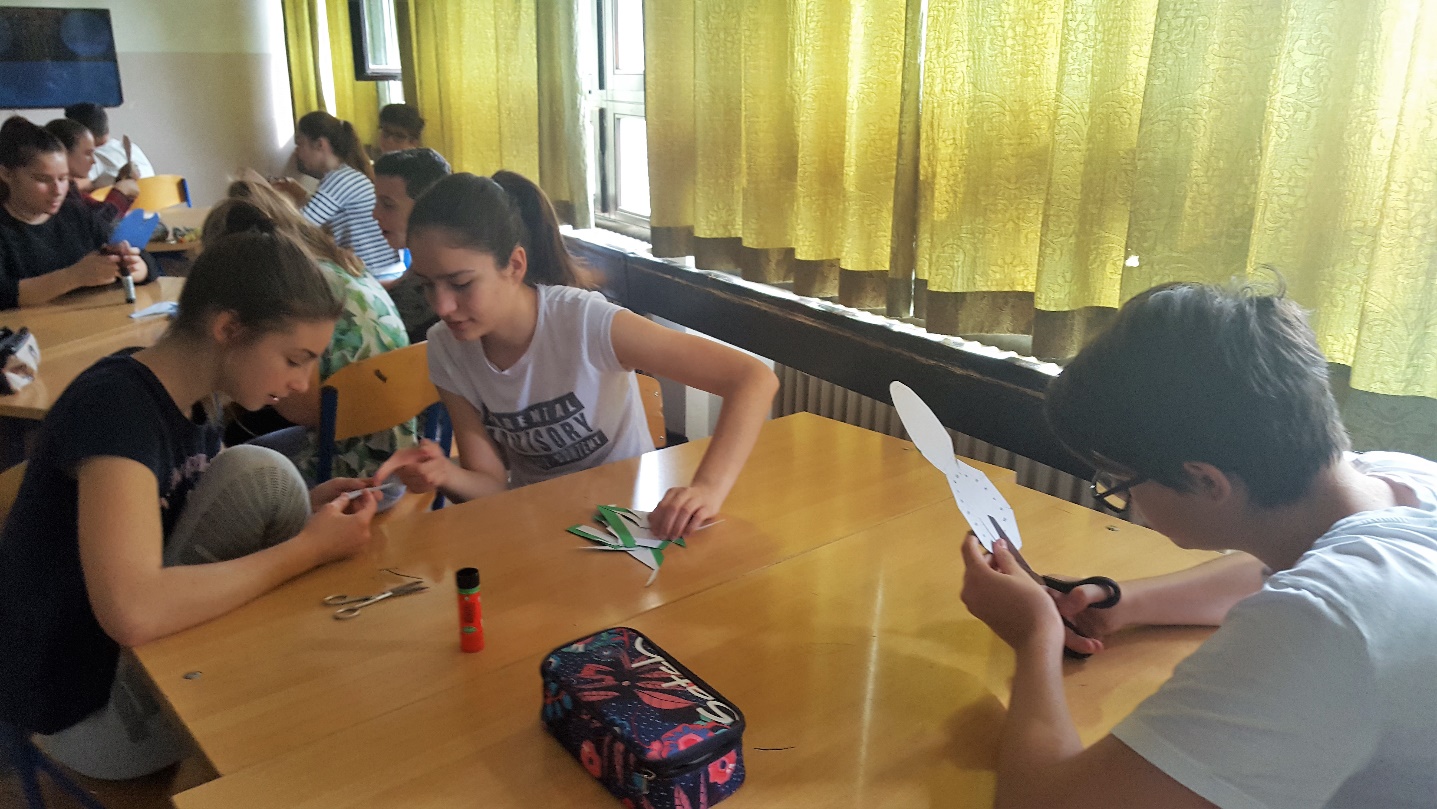 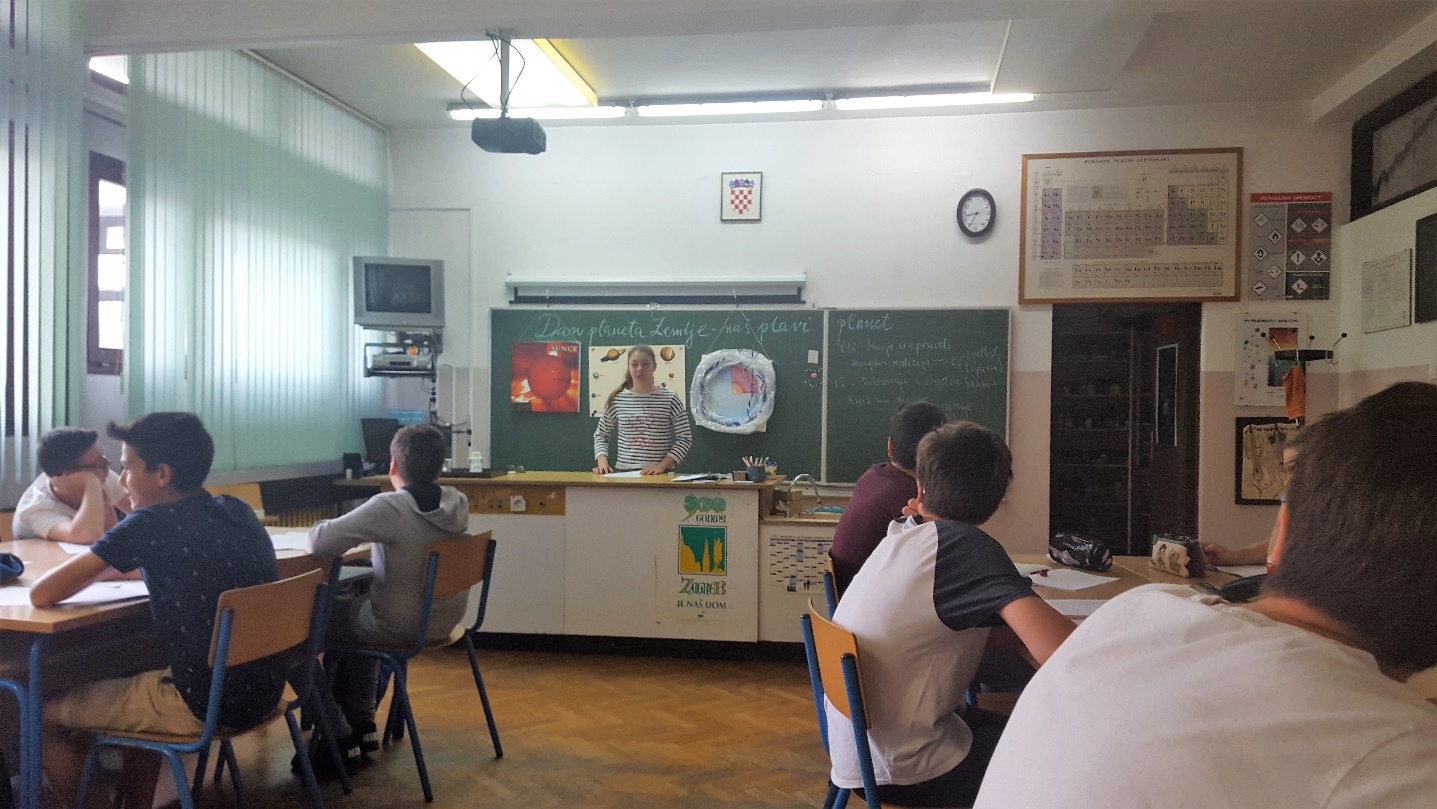 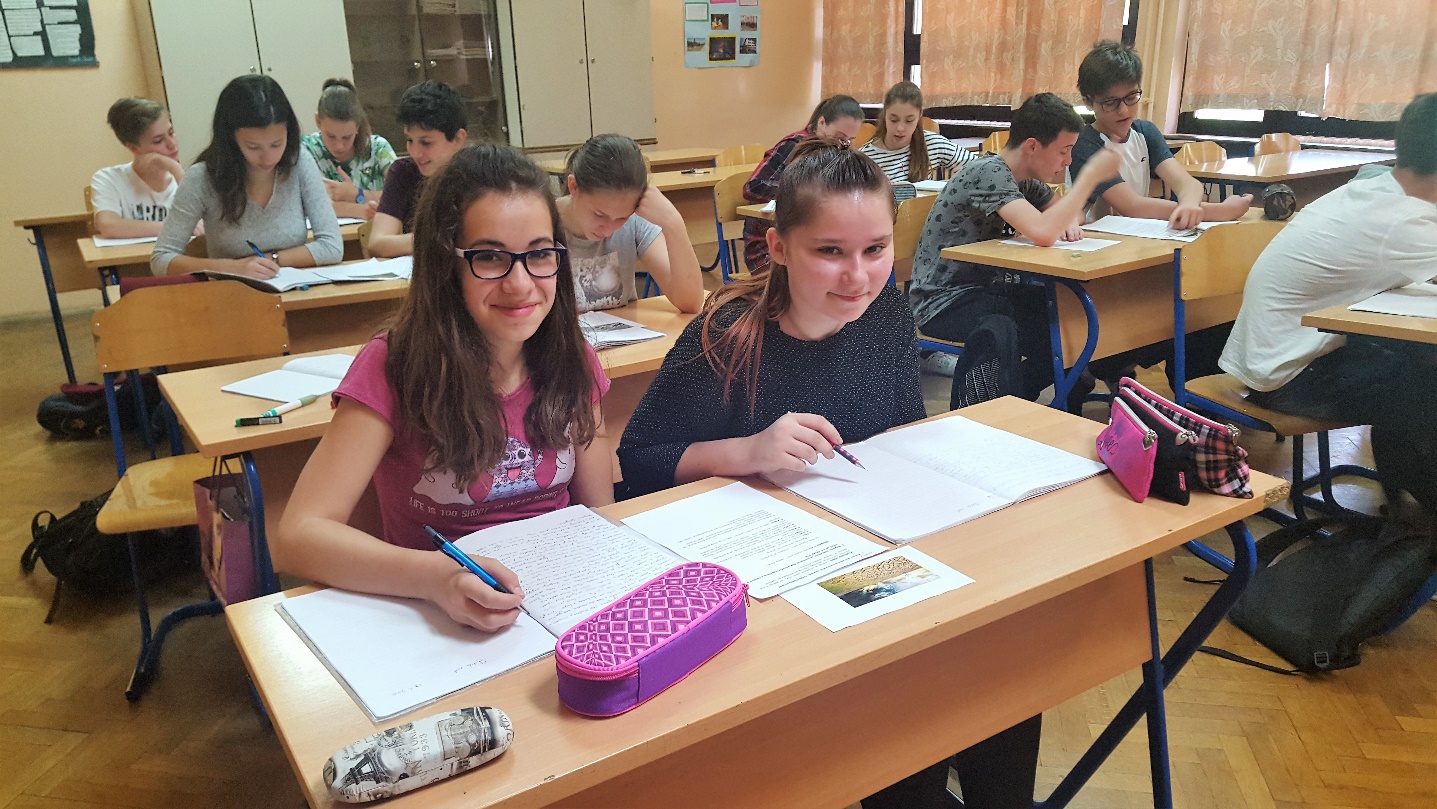 8.r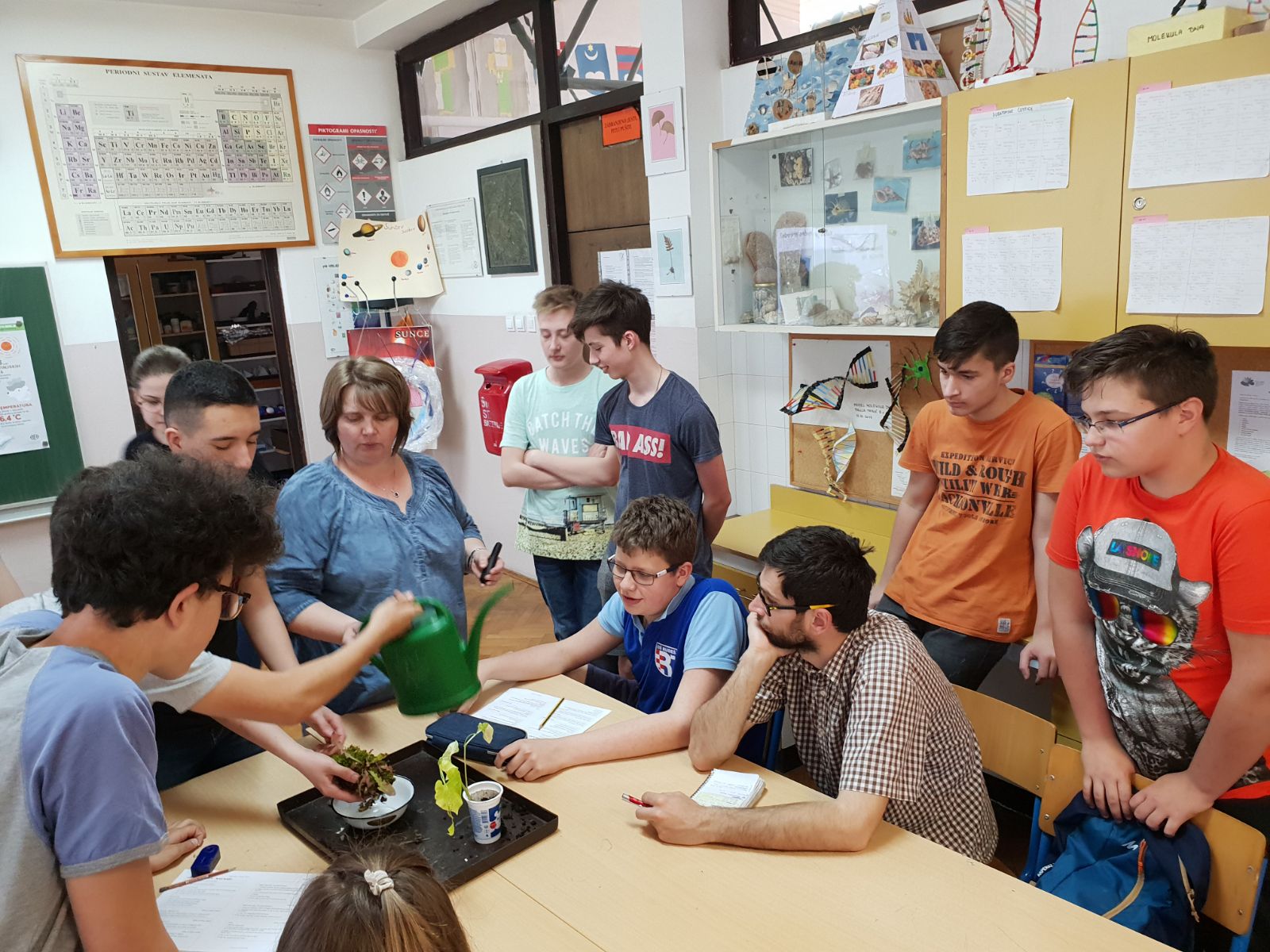 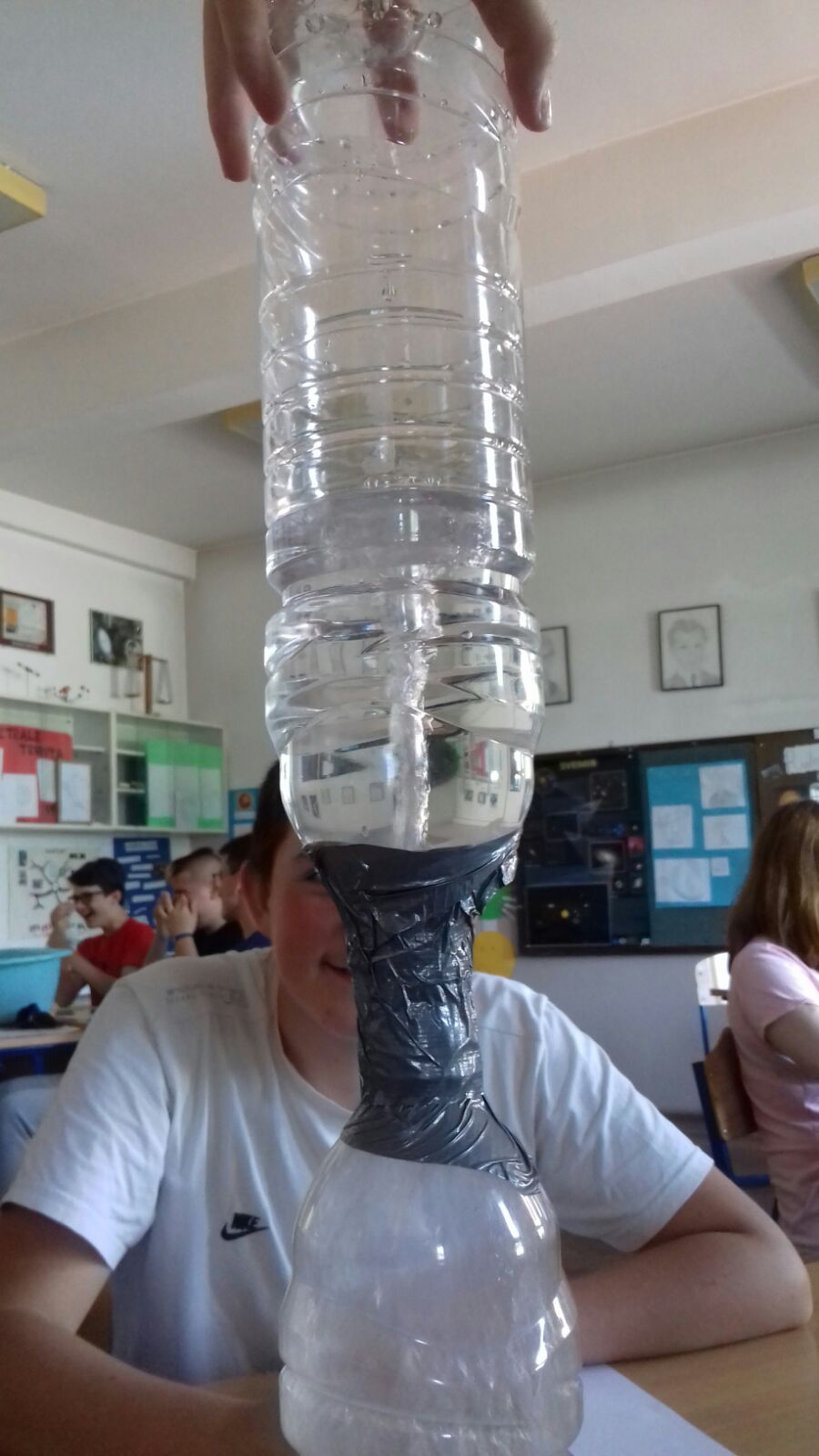 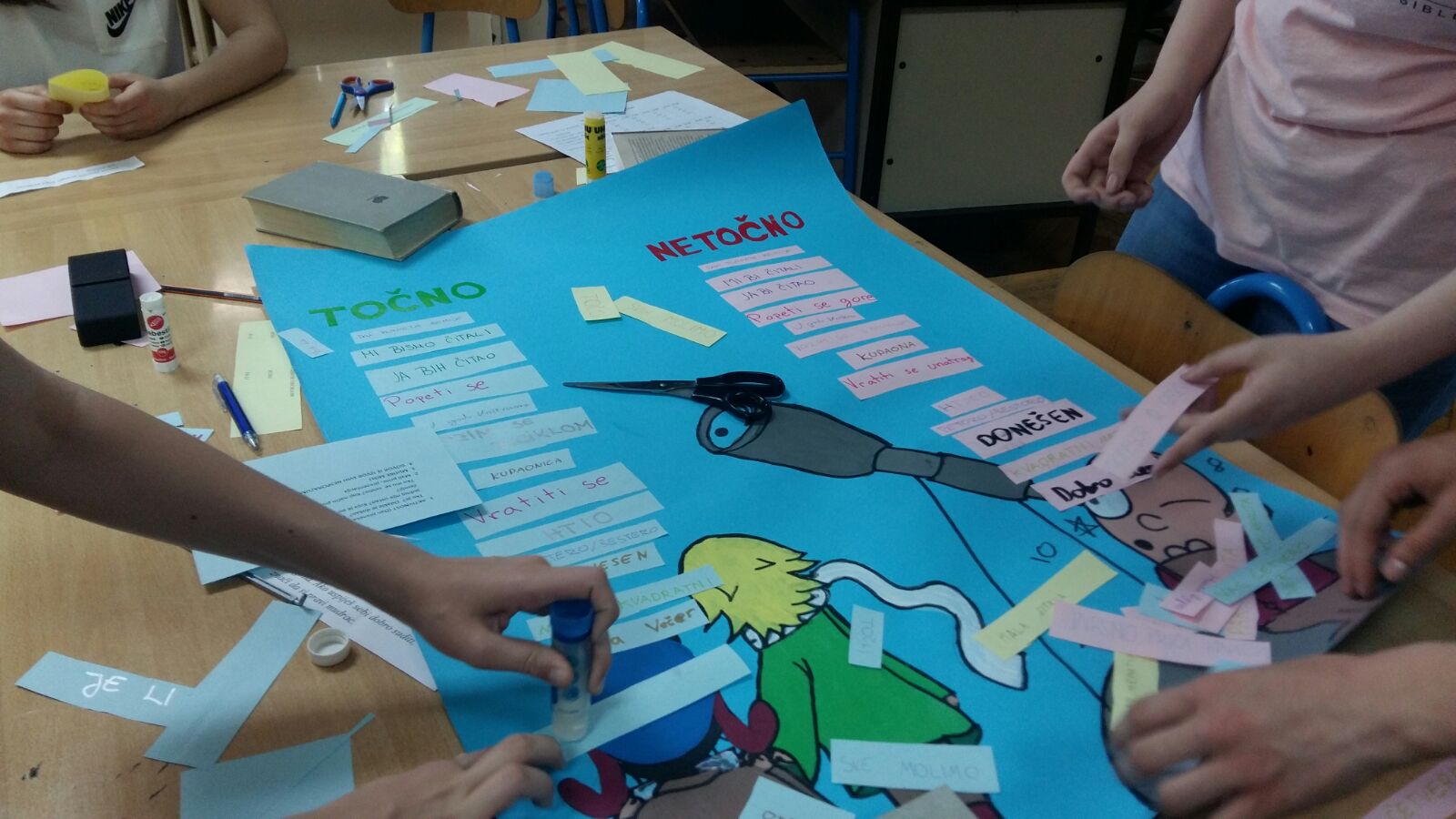 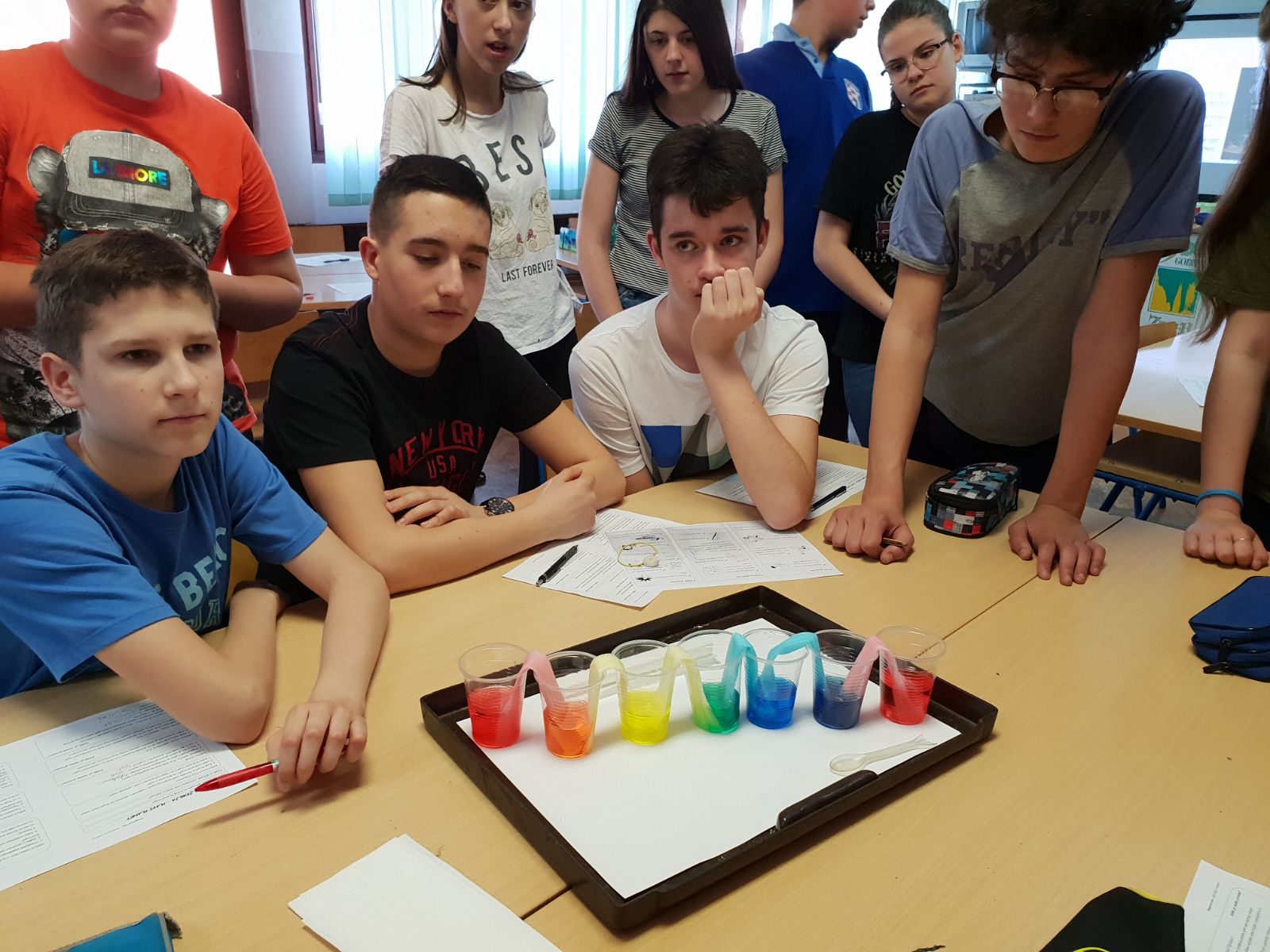 